EJEMPLOS DE FUNCIONPor ejemplo, supongamos que tenemos una serie de números en el rango A3:B6 y queremos sumarlos. Podríamos hacerlo escribiendo =A3+A4+A5+A6+B3+B4+B5+B6, pero es evidente que sería poco funcional y poco práctico. Utilizamos la función Suma de la siguiente manera: 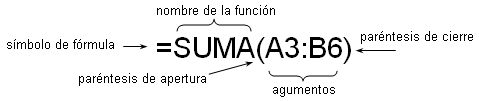 FUNCIONES BÁSICAS: SUMA, PROMEDIO, MAX, MIN.  EJEMPLO DE FORMULA         =A1+B2,       =A3*O4,           =(A3*D4)/F5PRACTICAR LAS FUNCIONESEJEMPLO DE POSICIONES ABSOLUTAS Y RELATIVAS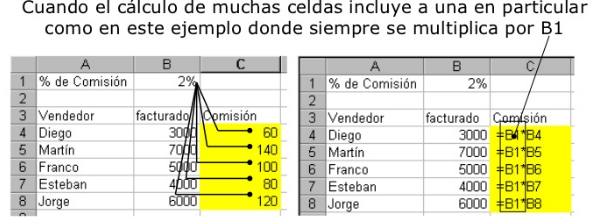 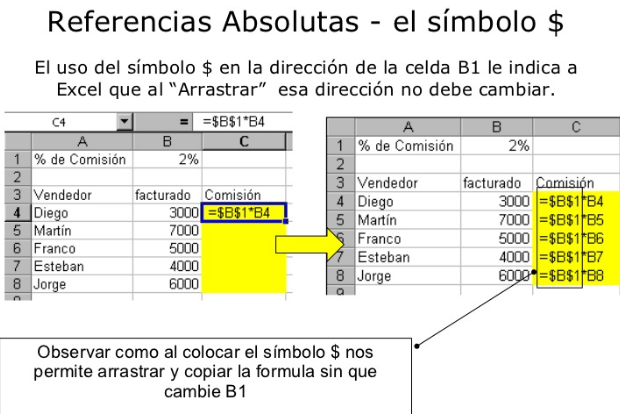 HACER LA FORMULA QUE SE HIZO EN CLASETALLER PARA LA EVALUACION DE PERIODOQUE ES UNA PLANEACIONCUALES SON LAS PARTES DE UN PLANCUALES SON LOS TIPOS DE CONTRATOS DE TRABAJOQUE ES PERIODO DE PRUEBALA FUNCION PROMEDIO, MAX Y MIN A QUE CATEGORIA DE FUNCIONES PERTENECEEXISTE LA FUNCION RESTA?QUE ES UN RANGOQUE NOS DEVUELVE LA FUNCION AHORA()QUE NOS DEVUELVE LA FUNCION DIAS360()QUE NOS DEVUELVE La Función NOMPROPIO()DIFERENCIA ENTRE LA FUNCION CONTAR Y CONTARAMENCIONAR TODAS LAS FUNCIONES FINANCIERASMENCIONAR TODAS LAS FUNCIONES DE TEXTONOTA1NOTA2SUMA O TOTAL3,554,123,54,542,42,63,63,24,1MAXMINPROMEDIONOTA125%NOTA220%TOTAL3,5MULTIPLICO  LA POSICION DEL 3,5 *25%, RECUERDE QUE EL 25ª ES INMOVILIZADO5SUMAR LAS POSICIONES DE  B2 Y D24,123,54,542,42,63,63,24,1